Общество с ограниченной ответственностью«Фортуна Агро»ИНН- 2459011547, КПП- 245901001р/с – 40702810831150100527 в Красноярском отделении №8646 ПАО Сбербанк,к/с 30101810800000000627БИК 040407627,ОКПО - 58795004, ОГРН - 1022401740790,ОКВЭД - 01.11.1Юр. адрес: 662335, Россия, Красноярский край, Шарыповский район, д. Можары,ул. Центральная, дом № 20. Адрес доп. офиса: 662314, Россия, Красноярский край, город Шарыпово, ул. Ленина, дом 94, тел/факс (39153) 2-13-31, 2-14-90, 33-1-11, 33-1-12, сот/тел. 8-960-762-63-00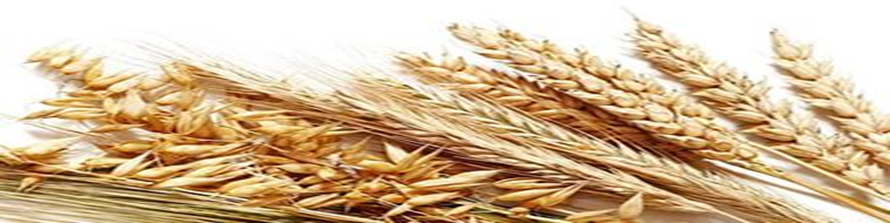 КАРТОЧКА ПРЕДПРИЯТИЯПолное наименование:Общество с ограниченной ответственностью «Фортуна Агро»Сокращенное наименование: ООО «Фортуна Агро»Юридический адрес: 662335, Россия, Красноярский край, Шарыповский район, д. Можары,ул. Центральная, дом № 20.Адрес доп. офиса: 662314, Россия, Красноярский край, город Шарыпово, ул. Ленина, дом 94.ИНН - 2459011547, КПП - 245901001ОКПО – 58795004, ОКВЭД - 01.11.1, 01.24, 01.21ОКАТО – 04258822000Банковские реквизиты: р/с – 40702810831150100527, к/счет – 30101810800000000627, БИК - 040407627 в Красноярском отделении №8646 ПАО Сбербанк России.Генеральный директор предприятия - Березинский Николай Сидорович, действующий на основании Устава.Финансовый директор – Кулевцова Наталья ВладимировнаТелефон /факс - (39153) 2-13-31, 2-14-90, 33-1-11, 33-1-12,Электронный адрес - fortunaagro@mail.ru